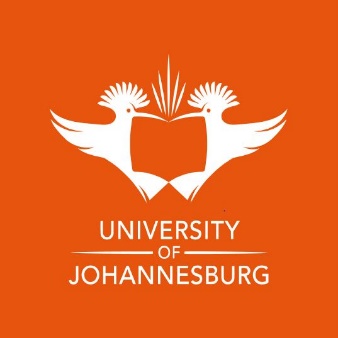 STAFF DEBIT AUTHORISATION FORMTHANK YOU FOR SUPPORTING THE UNIVERSITY OF JOHANNESBURG DOUBLE OUR FUTURE IMPACT FUND. PLEASE COMPLETE THIS FORM TO AUTHORISE A DONATION VIA A DIRECT DEDUCTION FROM YOUR SALARY.PERSONAL INFORMATION:TITLE AND FULL NAME: ___________________________________________________________STAFF NUMBER: _______________________________________TELEPHONE: _________________________________ POSTAL ADDRESS: _________________________________________________________________________________ _________________________________________________________________________________I AUTHORISE THE FOLLOWING MONTHLY DONATION TO THE DOUBLE OUR FUTURE IMPACT FUND VIA A DIRECT DEDUCTION FROM MY SALARY:THE AMOUNT OF R __________________	 ONCE OFF  MONTHLYEFFECTIVE FROM (DATE): _______________________________END DATE: ______________________________SIGNATURE: ________________________________   	DATE: ___________________________SOUTH AFRICAN TAX DEDUCTIBILITYDonations to the University of Johannesburg are exempt from donations tax and are deductible under section 18a, Act of 1962 (as amended). You will receive an 18a tax certificate for your monthly donations after the end of each tax year. SUBMITPlease return this form to Ms Cagney Govender, Fundraising and Development cagneyg@uj.ac.za, by the 5th of every month, for your donation to be effected the same month. 